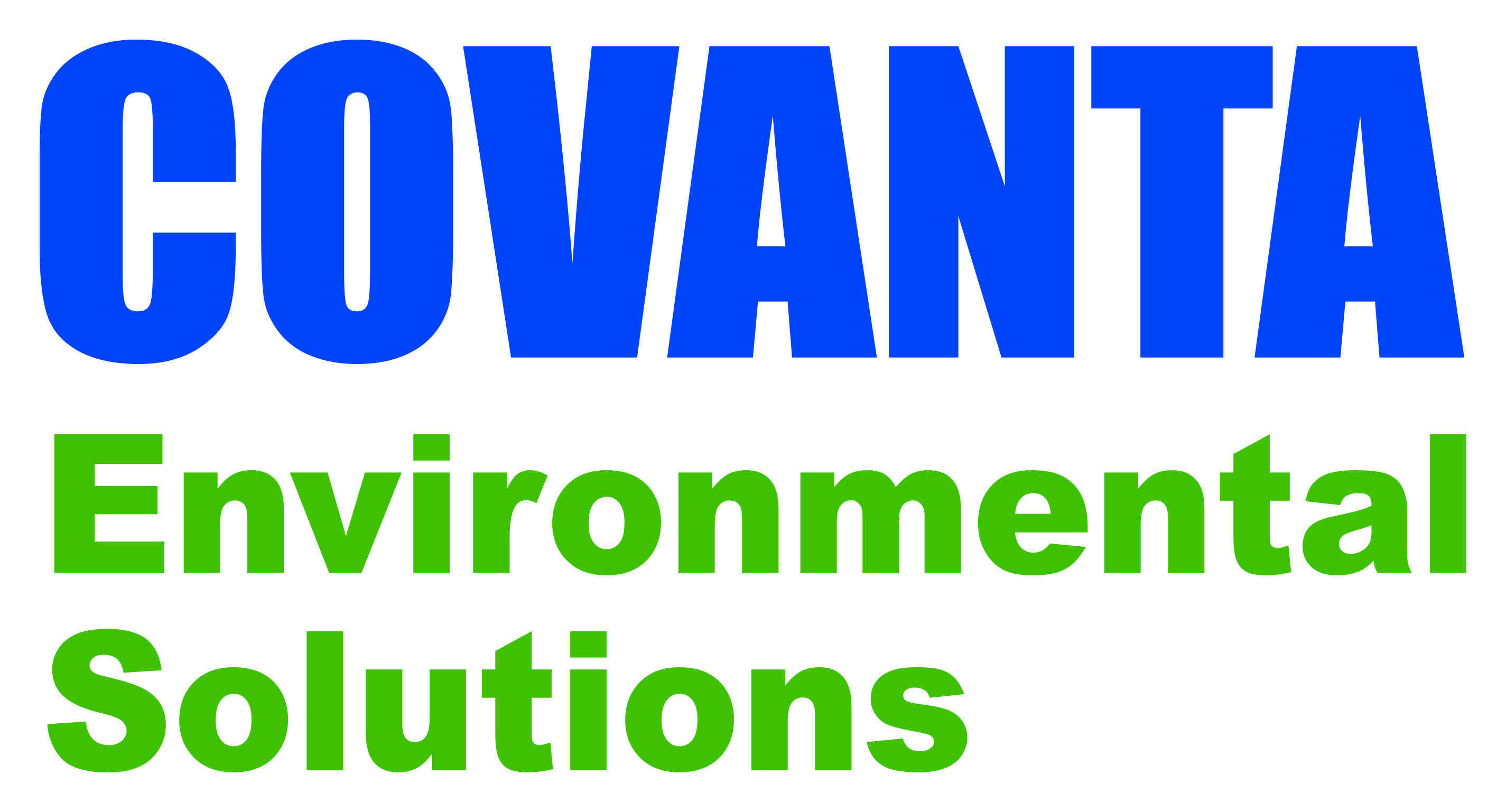 Application for CreditBUSINESS INFORMATIONBUSINESS INFORMATIONBUSINESS INFORMATIONBUSINESS INFORMATIONBUSINESS INFORMATIONBUSINESS INFORMATIONBUSINESS INFORMATIONBUSINESS INFORMATIONBUSINESS INFORMATIONBUSINESS INFORMATIONBUSINESS INFORMATIONBUSINESS INFORMATIONBUSINESS INFORMATIONBUSINESS INFORMATIONBUSINESS INFORMATIONBUSINESS INFORMATIONCompany NameCompany NameCompany NameDBA (Doing Business As)DBA (Doing Business As)DBA (Doing Business As)AddressAddressAddressCityCityCityStateStateZipPhonePhonePhoneFaxFaxBilling AddressBilling AddressBilling AddressCityCityCityStateStateZipBilling ContactBilling ContactBilling ContactBilling PhoneBilling PhoneBilling PhoneBilling FaxBilling FaxBilling FaxBilling FaxBilling FaxBilling EmailBilling EmailBilling EmailYear Business EstablishedYear Business EstablishedYear Business Established  Sole Proprietorship  Sole ProprietorshipPartnershipPartnershipCorporationCorporationLLCLLCLLCLLCGovernmental AgencyGovernmental AgencyGovernmental AgencyGovernmental AgencyGovernmental AgencyFederal Tax ID #BANKING REFERENCESBANKING REFERENCESBANKING REFERENCESBANKING REFERENCESBANKING REFERENCESBANKING REFERENCESBank NameBranch LocationBranch LocationPhoneContactBank NameBranch LocationBranch LocationPhoneContactVENDOR REFERENCESVENDOR REFERENCESVENDOR REFERENCESVENDOR REFERENCESVENDOR REFERENCESVENDOR REFERENCESVENDOR REFERENCESVENDOR REFERENCESVENDOR REFERENCESVENDOR REFERENCESVendor NameVendor NameContactPhonePhoneFaxVendor NameVendor NameContactPhonePhoneFaxTERMS AND CONDITIONSTERMS AND CONDITIONSTERMS AND CONDITIONSTERMS AND CONDITIONSTERMS AND CONDITIONSTERMS AND CONDITIONSTERMS AND CONDITIONSTERMS AND CONDITIONSTERMS AND CONDITIONSTERMS AND CONDITIONSIn consideration of Covanta Environmental Solutions, LLC (referred to herein as “CES”), extending credit to Applicant.  Applicant agrees to pay for all services provided to or at the request of the Applicant by CES within fifteen (15) days from the date of the invoices for said services.  All accounts are due and payable at the remittance address shown on the CES invoice.  Applicant agrees that each of the terms and conditions of the sale stated on the CES invoices shall be a term of the contract of each sale from CES to Applicant.  Applicant acknowledges that a monthly late fee of $25 and a monthly finance charge of 1½ percent shall be made on all sums due to CES which have not been paid within 15 days of date of invoice and Applicant agrees to promptly pay said finance charges.  The finance charge will be due and payable each month, and an additional finance charge, computed on the same basis, will be due and payable every thirty (30) days thereafter.  Waiver of any one or more finance charges shall not be deemed to be a waiver of future charges.  Applicant further agrees that with regard to such finance charges, Applicant and CES are parties to a written contract.  If CES commences litigation, employs attorneys, or collection agencies in order to secure payment of any sums due to it from Applicant, Applicant agrees to pay a reasonable attorney’s fees or collection fees in addition to all other sums due.  The undersigned warrants that the above agreement has been carefully read, understood and accepted.Applicant authorizes CES to obtain credit and financial information concerning the Applicant at anytime and from any source.In consideration of Covanta Environmental Solutions, LLC (referred to herein as “CES”), extending credit to Applicant.  Applicant agrees to pay for all services provided to or at the request of the Applicant by CES within fifteen (15) days from the date of the invoices for said services.  All accounts are due and payable at the remittance address shown on the CES invoice.  Applicant agrees that each of the terms and conditions of the sale stated on the CES invoices shall be a term of the contract of each sale from CES to Applicant.  Applicant acknowledges that a monthly late fee of $25 and a monthly finance charge of 1½ percent shall be made on all sums due to CES which have not been paid within 15 days of date of invoice and Applicant agrees to promptly pay said finance charges.  The finance charge will be due and payable each month, and an additional finance charge, computed on the same basis, will be due and payable every thirty (30) days thereafter.  Waiver of any one or more finance charges shall not be deemed to be a waiver of future charges.  Applicant further agrees that with regard to such finance charges, Applicant and CES are parties to a written contract.  If CES commences litigation, employs attorneys, or collection agencies in order to secure payment of any sums due to it from Applicant, Applicant agrees to pay a reasonable attorney’s fees or collection fees in addition to all other sums due.  The undersigned warrants that the above agreement has been carefully read, understood and accepted.Applicant authorizes CES to obtain credit and financial information concerning the Applicant at anytime and from any source.In consideration of Covanta Environmental Solutions, LLC (referred to herein as “CES”), extending credit to Applicant.  Applicant agrees to pay for all services provided to or at the request of the Applicant by CES within fifteen (15) days from the date of the invoices for said services.  All accounts are due and payable at the remittance address shown on the CES invoice.  Applicant agrees that each of the terms and conditions of the sale stated on the CES invoices shall be a term of the contract of each sale from CES to Applicant.  Applicant acknowledges that a monthly late fee of $25 and a monthly finance charge of 1½ percent shall be made on all sums due to CES which have not been paid within 15 days of date of invoice and Applicant agrees to promptly pay said finance charges.  The finance charge will be due and payable each month, and an additional finance charge, computed on the same basis, will be due and payable every thirty (30) days thereafter.  Waiver of any one or more finance charges shall not be deemed to be a waiver of future charges.  Applicant further agrees that with regard to such finance charges, Applicant and CES are parties to a written contract.  If CES commences litigation, employs attorneys, or collection agencies in order to secure payment of any sums due to it from Applicant, Applicant agrees to pay a reasonable attorney’s fees or collection fees in addition to all other sums due.  The undersigned warrants that the above agreement has been carefully read, understood and accepted.Applicant authorizes CES to obtain credit and financial information concerning the Applicant at anytime and from any source.In consideration of Covanta Environmental Solutions, LLC (referred to herein as “CES”), extending credit to Applicant.  Applicant agrees to pay for all services provided to or at the request of the Applicant by CES within fifteen (15) days from the date of the invoices for said services.  All accounts are due and payable at the remittance address shown on the CES invoice.  Applicant agrees that each of the terms and conditions of the sale stated on the CES invoices shall be a term of the contract of each sale from CES to Applicant.  Applicant acknowledges that a monthly late fee of $25 and a monthly finance charge of 1½ percent shall be made on all sums due to CES which have not been paid within 15 days of date of invoice and Applicant agrees to promptly pay said finance charges.  The finance charge will be due and payable each month, and an additional finance charge, computed on the same basis, will be due and payable every thirty (30) days thereafter.  Waiver of any one or more finance charges shall not be deemed to be a waiver of future charges.  Applicant further agrees that with regard to such finance charges, Applicant and CES are parties to a written contract.  If CES commences litigation, employs attorneys, or collection agencies in order to secure payment of any sums due to it from Applicant, Applicant agrees to pay a reasonable attorney’s fees or collection fees in addition to all other sums due.  The undersigned warrants that the above agreement has been carefully read, understood and accepted.Applicant authorizes CES to obtain credit and financial information concerning the Applicant at anytime and from any source.In consideration of Covanta Environmental Solutions, LLC (referred to herein as “CES”), extending credit to Applicant.  Applicant agrees to pay for all services provided to or at the request of the Applicant by CES within fifteen (15) days from the date of the invoices for said services.  All accounts are due and payable at the remittance address shown on the CES invoice.  Applicant agrees that each of the terms and conditions of the sale stated on the CES invoices shall be a term of the contract of each sale from CES to Applicant.  Applicant acknowledges that a monthly late fee of $25 and a monthly finance charge of 1½ percent shall be made on all sums due to CES which have not been paid within 15 days of date of invoice and Applicant agrees to promptly pay said finance charges.  The finance charge will be due and payable each month, and an additional finance charge, computed on the same basis, will be due and payable every thirty (30) days thereafter.  Waiver of any one or more finance charges shall not be deemed to be a waiver of future charges.  Applicant further agrees that with regard to such finance charges, Applicant and CES are parties to a written contract.  If CES commences litigation, employs attorneys, or collection agencies in order to secure payment of any sums due to it from Applicant, Applicant agrees to pay a reasonable attorney’s fees or collection fees in addition to all other sums due.  The undersigned warrants that the above agreement has been carefully read, understood and accepted.Applicant authorizes CES to obtain credit and financial information concerning the Applicant at anytime and from any source.In consideration of Covanta Environmental Solutions, LLC (referred to herein as “CES”), extending credit to Applicant.  Applicant agrees to pay for all services provided to or at the request of the Applicant by CES within fifteen (15) days from the date of the invoices for said services.  All accounts are due and payable at the remittance address shown on the CES invoice.  Applicant agrees that each of the terms and conditions of the sale stated on the CES invoices shall be a term of the contract of each sale from CES to Applicant.  Applicant acknowledges that a monthly late fee of $25 and a monthly finance charge of 1½ percent shall be made on all sums due to CES which have not been paid within 15 days of date of invoice and Applicant agrees to promptly pay said finance charges.  The finance charge will be due and payable each month, and an additional finance charge, computed on the same basis, will be due and payable every thirty (30) days thereafter.  Waiver of any one or more finance charges shall not be deemed to be a waiver of future charges.  Applicant further agrees that with regard to such finance charges, Applicant and CES are parties to a written contract.  If CES commences litigation, employs attorneys, or collection agencies in order to secure payment of any sums due to it from Applicant, Applicant agrees to pay a reasonable attorney’s fees or collection fees in addition to all other sums due.  The undersigned warrants that the above agreement has been carefully read, understood and accepted.Applicant authorizes CES to obtain credit and financial information concerning the Applicant at anytime and from any source.In consideration of Covanta Environmental Solutions, LLC (referred to herein as “CES”), extending credit to Applicant.  Applicant agrees to pay for all services provided to or at the request of the Applicant by CES within fifteen (15) days from the date of the invoices for said services.  All accounts are due and payable at the remittance address shown on the CES invoice.  Applicant agrees that each of the terms and conditions of the sale stated on the CES invoices shall be a term of the contract of each sale from CES to Applicant.  Applicant acknowledges that a monthly late fee of $25 and a monthly finance charge of 1½ percent shall be made on all sums due to CES which have not been paid within 15 days of date of invoice and Applicant agrees to promptly pay said finance charges.  The finance charge will be due and payable each month, and an additional finance charge, computed on the same basis, will be due and payable every thirty (30) days thereafter.  Waiver of any one or more finance charges shall not be deemed to be a waiver of future charges.  Applicant further agrees that with regard to such finance charges, Applicant and CES are parties to a written contract.  If CES commences litigation, employs attorneys, or collection agencies in order to secure payment of any sums due to it from Applicant, Applicant agrees to pay a reasonable attorney’s fees or collection fees in addition to all other sums due.  The undersigned warrants that the above agreement has been carefully read, understood and accepted.Applicant authorizes CES to obtain credit and financial information concerning the Applicant at anytime and from any source.In consideration of Covanta Environmental Solutions, LLC (referred to herein as “CES”), extending credit to Applicant.  Applicant agrees to pay for all services provided to or at the request of the Applicant by CES within fifteen (15) days from the date of the invoices for said services.  All accounts are due and payable at the remittance address shown on the CES invoice.  Applicant agrees that each of the terms and conditions of the sale stated on the CES invoices shall be a term of the contract of each sale from CES to Applicant.  Applicant acknowledges that a monthly late fee of $25 and a monthly finance charge of 1½ percent shall be made on all sums due to CES which have not been paid within 15 days of date of invoice and Applicant agrees to promptly pay said finance charges.  The finance charge will be due and payable each month, and an additional finance charge, computed on the same basis, will be due and payable every thirty (30) days thereafter.  Waiver of any one or more finance charges shall not be deemed to be a waiver of future charges.  Applicant further agrees that with regard to such finance charges, Applicant and CES are parties to a written contract.  If CES commences litigation, employs attorneys, or collection agencies in order to secure payment of any sums due to it from Applicant, Applicant agrees to pay a reasonable attorney’s fees or collection fees in addition to all other sums due.  The undersigned warrants that the above agreement has been carefully read, understood and accepted.Applicant authorizes CES to obtain credit and financial information concerning the Applicant at anytime and from any source.In consideration of Covanta Environmental Solutions, LLC (referred to herein as “CES”), extending credit to Applicant.  Applicant agrees to pay for all services provided to or at the request of the Applicant by CES within fifteen (15) days from the date of the invoices for said services.  All accounts are due and payable at the remittance address shown on the CES invoice.  Applicant agrees that each of the terms and conditions of the sale stated on the CES invoices shall be a term of the contract of each sale from CES to Applicant.  Applicant acknowledges that a monthly late fee of $25 and a monthly finance charge of 1½ percent shall be made on all sums due to CES which have not been paid within 15 days of date of invoice and Applicant agrees to promptly pay said finance charges.  The finance charge will be due and payable each month, and an additional finance charge, computed on the same basis, will be due and payable every thirty (30) days thereafter.  Waiver of any one or more finance charges shall not be deemed to be a waiver of future charges.  Applicant further agrees that with regard to such finance charges, Applicant and CES are parties to a written contract.  If CES commences litigation, employs attorneys, or collection agencies in order to secure payment of any sums due to it from Applicant, Applicant agrees to pay a reasonable attorney’s fees or collection fees in addition to all other sums due.  The undersigned warrants that the above agreement has been carefully read, understood and accepted.Applicant authorizes CES to obtain credit and financial information concerning the Applicant at anytime and from any source.In consideration of Covanta Environmental Solutions, LLC (referred to herein as “CES”), extending credit to Applicant.  Applicant agrees to pay for all services provided to or at the request of the Applicant by CES within fifteen (15) days from the date of the invoices for said services.  All accounts are due and payable at the remittance address shown on the CES invoice.  Applicant agrees that each of the terms and conditions of the sale stated on the CES invoices shall be a term of the contract of each sale from CES to Applicant.  Applicant acknowledges that a monthly late fee of $25 and a monthly finance charge of 1½ percent shall be made on all sums due to CES which have not been paid within 15 days of date of invoice and Applicant agrees to promptly pay said finance charges.  The finance charge will be due and payable each month, and an additional finance charge, computed on the same basis, will be due and payable every thirty (30) days thereafter.  Waiver of any one or more finance charges shall not be deemed to be a waiver of future charges.  Applicant further agrees that with regard to such finance charges, Applicant and CES are parties to a written contract.  If CES commences litigation, employs attorneys, or collection agencies in order to secure payment of any sums due to it from Applicant, Applicant agrees to pay a reasonable attorney’s fees or collection fees in addition to all other sums due.  The undersigned warrants that the above agreement has been carefully read, understood and accepted.Applicant authorizes CES to obtain credit and financial information concerning the Applicant at anytime and from any source.SignatureSignatureTitleTitleTitleDatePERSONAL GUARANTEEPERSONAL GUARANTEEPERSONAL GUARANTEEPERSONAL GUARANTEEPERSONAL GUARANTEEPERSONAL GUARANTEEPERSONAL GUARANTEEFor value received and to induce CES to extend credit to Applicant, the Guarantor (even if more than one) hereby warrants and unconditionally guarantees to CES the full and prompt payment when due of all indebtedness, obligations and liabilities of Applicant to CES, including finance charges applicable hereto, now existing or hereafter created or arising, even if such indebtedness is in excess of the applied for, established credit line.  Guarantor further agrees to pay all expenses, including expense of court costs and attorney’s fees paid or incurred by CES in endeavoring to collect such indebtedness of any part thereof or in enforcing this Guaranty.Guarantor waives all notices and demands of any kind, and hereby consents to any agreement or arrangement whatever with Applicant, including without limitation agreements and arrangements for payment, extension, subordination, composition, arrangement, discharge or release of the whole or any part of the indebtedness, and the same shall in no way impair Guarantor’s liability hereunder, CES may release or relinquish any security now or hereafter held for any indebtedness hereby guaranteed or any guarantors of sureties, without the same discharging, releasing or in any manner affecting the liability of guarantor hereunder.This Guaranty shall be enforceable before or after proceeding against Applicant, or simultaneously therewith, and without resort to any security.The incorporation, merger, reorganization or sale of the Applicant’s business shall not operate as a termination of the Guaranty, and the Guaranty shall continue as to credit extended such other entity.This Guaranty shall continue in force until written notice of termination is sent by registered or certified mail, return receipt requested, is received by CES, attention: Credit Manager.  This notice is to specify the date on which the Guaranty is to be terminated, said date not to be less than seven (7) days after the described notice is received and shall not affect transactions with Applicant entered into prior to the termination date.This Guaranty is enforceable against the undersigned Guarantors whether or not the signatures are witnessed.STATE OF ARIZONA STATUES REQUIRED SIGNATURES WITHOUT CORPORATE TITLES AND YOUR SPOUSE’S SIGNATURE, IF MARRIED.  IF NOT MARRIED, WRITE “N/A” ON SPOUSE’S SIGNATURE LINE.For value received and to induce CES to extend credit to Applicant, the Guarantor (even if more than one) hereby warrants and unconditionally guarantees to CES the full and prompt payment when due of all indebtedness, obligations and liabilities of Applicant to CES, including finance charges applicable hereto, now existing or hereafter created or arising, even if such indebtedness is in excess of the applied for, established credit line.  Guarantor further agrees to pay all expenses, including expense of court costs and attorney’s fees paid or incurred by CES in endeavoring to collect such indebtedness of any part thereof or in enforcing this Guaranty.Guarantor waives all notices and demands of any kind, and hereby consents to any agreement or arrangement whatever with Applicant, including without limitation agreements and arrangements for payment, extension, subordination, composition, arrangement, discharge or release of the whole or any part of the indebtedness, and the same shall in no way impair Guarantor’s liability hereunder, CES may release or relinquish any security now or hereafter held for any indebtedness hereby guaranteed or any guarantors of sureties, without the same discharging, releasing or in any manner affecting the liability of guarantor hereunder.This Guaranty shall be enforceable before or after proceeding against Applicant, or simultaneously therewith, and without resort to any security.The incorporation, merger, reorganization or sale of the Applicant’s business shall not operate as a termination of the Guaranty, and the Guaranty shall continue as to credit extended such other entity.This Guaranty shall continue in force until written notice of termination is sent by registered or certified mail, return receipt requested, is received by CES, attention: Credit Manager.  This notice is to specify the date on which the Guaranty is to be terminated, said date not to be less than seven (7) days after the described notice is received and shall not affect transactions with Applicant entered into prior to the termination date.This Guaranty is enforceable against the undersigned Guarantors whether or not the signatures are witnessed.STATE OF ARIZONA STATUES REQUIRED SIGNATURES WITHOUT CORPORATE TITLES AND YOUR SPOUSE’S SIGNATURE, IF MARRIED.  IF NOT MARRIED, WRITE “N/A” ON SPOUSE’S SIGNATURE LINE.For value received and to induce CES to extend credit to Applicant, the Guarantor (even if more than one) hereby warrants and unconditionally guarantees to CES the full and prompt payment when due of all indebtedness, obligations and liabilities of Applicant to CES, including finance charges applicable hereto, now existing or hereafter created or arising, even if such indebtedness is in excess of the applied for, established credit line.  Guarantor further agrees to pay all expenses, including expense of court costs and attorney’s fees paid or incurred by CES in endeavoring to collect such indebtedness of any part thereof or in enforcing this Guaranty.Guarantor waives all notices and demands of any kind, and hereby consents to any agreement or arrangement whatever with Applicant, including without limitation agreements and arrangements for payment, extension, subordination, composition, arrangement, discharge or release of the whole or any part of the indebtedness, and the same shall in no way impair Guarantor’s liability hereunder, CES may release or relinquish any security now or hereafter held for any indebtedness hereby guaranteed or any guarantors of sureties, without the same discharging, releasing or in any manner affecting the liability of guarantor hereunder.This Guaranty shall be enforceable before or after proceeding against Applicant, or simultaneously therewith, and without resort to any security.The incorporation, merger, reorganization or sale of the Applicant’s business shall not operate as a termination of the Guaranty, and the Guaranty shall continue as to credit extended such other entity.This Guaranty shall continue in force until written notice of termination is sent by registered or certified mail, return receipt requested, is received by CES, attention: Credit Manager.  This notice is to specify the date on which the Guaranty is to be terminated, said date not to be less than seven (7) days after the described notice is received and shall not affect transactions with Applicant entered into prior to the termination date.This Guaranty is enforceable against the undersigned Guarantors whether or not the signatures are witnessed.STATE OF ARIZONA STATUES REQUIRED SIGNATURES WITHOUT CORPORATE TITLES AND YOUR SPOUSE’S SIGNATURE, IF MARRIED.  IF NOT MARRIED, WRITE “N/A” ON SPOUSE’S SIGNATURE LINE.For value received and to induce CES to extend credit to Applicant, the Guarantor (even if more than one) hereby warrants and unconditionally guarantees to CES the full and prompt payment when due of all indebtedness, obligations and liabilities of Applicant to CES, including finance charges applicable hereto, now existing or hereafter created or arising, even if such indebtedness is in excess of the applied for, established credit line.  Guarantor further agrees to pay all expenses, including expense of court costs and attorney’s fees paid or incurred by CES in endeavoring to collect such indebtedness of any part thereof or in enforcing this Guaranty.Guarantor waives all notices and demands of any kind, and hereby consents to any agreement or arrangement whatever with Applicant, including without limitation agreements and arrangements for payment, extension, subordination, composition, arrangement, discharge or release of the whole or any part of the indebtedness, and the same shall in no way impair Guarantor’s liability hereunder, CES may release or relinquish any security now or hereafter held for any indebtedness hereby guaranteed or any guarantors of sureties, without the same discharging, releasing or in any manner affecting the liability of guarantor hereunder.This Guaranty shall be enforceable before or after proceeding against Applicant, or simultaneously therewith, and without resort to any security.The incorporation, merger, reorganization or sale of the Applicant’s business shall not operate as a termination of the Guaranty, and the Guaranty shall continue as to credit extended such other entity.This Guaranty shall continue in force until written notice of termination is sent by registered or certified mail, return receipt requested, is received by CES, attention: Credit Manager.  This notice is to specify the date on which the Guaranty is to be terminated, said date not to be less than seven (7) days after the described notice is received and shall not affect transactions with Applicant entered into prior to the termination date.This Guaranty is enforceable against the undersigned Guarantors whether or not the signatures are witnessed.STATE OF ARIZONA STATUES REQUIRED SIGNATURES WITHOUT CORPORATE TITLES AND YOUR SPOUSE’S SIGNATURE, IF MARRIED.  IF NOT MARRIED, WRITE “N/A” ON SPOUSE’S SIGNATURE LINE.For value received and to induce CES to extend credit to Applicant, the Guarantor (even if more than one) hereby warrants and unconditionally guarantees to CES the full and prompt payment when due of all indebtedness, obligations and liabilities of Applicant to CES, including finance charges applicable hereto, now existing or hereafter created or arising, even if such indebtedness is in excess of the applied for, established credit line.  Guarantor further agrees to pay all expenses, including expense of court costs and attorney’s fees paid or incurred by CES in endeavoring to collect such indebtedness of any part thereof or in enforcing this Guaranty.Guarantor waives all notices and demands of any kind, and hereby consents to any agreement or arrangement whatever with Applicant, including without limitation agreements and arrangements for payment, extension, subordination, composition, arrangement, discharge or release of the whole or any part of the indebtedness, and the same shall in no way impair Guarantor’s liability hereunder, CES may release or relinquish any security now or hereafter held for any indebtedness hereby guaranteed or any guarantors of sureties, without the same discharging, releasing or in any manner affecting the liability of guarantor hereunder.This Guaranty shall be enforceable before or after proceeding against Applicant, or simultaneously therewith, and without resort to any security.The incorporation, merger, reorganization or sale of the Applicant’s business shall not operate as a termination of the Guaranty, and the Guaranty shall continue as to credit extended such other entity.This Guaranty shall continue in force until written notice of termination is sent by registered or certified mail, return receipt requested, is received by CES, attention: Credit Manager.  This notice is to specify the date on which the Guaranty is to be terminated, said date not to be less than seven (7) days after the described notice is received and shall not affect transactions with Applicant entered into prior to the termination date.This Guaranty is enforceable against the undersigned Guarantors whether or not the signatures are witnessed.STATE OF ARIZONA STATUES REQUIRED SIGNATURES WITHOUT CORPORATE TITLES AND YOUR SPOUSE’S SIGNATURE, IF MARRIED.  IF NOT MARRIED, WRITE “N/A” ON SPOUSE’S SIGNATURE LINE.For value received and to induce CES to extend credit to Applicant, the Guarantor (even if more than one) hereby warrants and unconditionally guarantees to CES the full and prompt payment when due of all indebtedness, obligations and liabilities of Applicant to CES, including finance charges applicable hereto, now existing or hereafter created or arising, even if such indebtedness is in excess of the applied for, established credit line.  Guarantor further agrees to pay all expenses, including expense of court costs and attorney’s fees paid or incurred by CES in endeavoring to collect such indebtedness of any part thereof or in enforcing this Guaranty.Guarantor waives all notices and demands of any kind, and hereby consents to any agreement or arrangement whatever with Applicant, including without limitation agreements and arrangements for payment, extension, subordination, composition, arrangement, discharge or release of the whole or any part of the indebtedness, and the same shall in no way impair Guarantor’s liability hereunder, CES may release or relinquish any security now or hereafter held for any indebtedness hereby guaranteed or any guarantors of sureties, without the same discharging, releasing or in any manner affecting the liability of guarantor hereunder.This Guaranty shall be enforceable before or after proceeding against Applicant, or simultaneously therewith, and without resort to any security.The incorporation, merger, reorganization or sale of the Applicant’s business shall not operate as a termination of the Guaranty, and the Guaranty shall continue as to credit extended such other entity.This Guaranty shall continue in force until written notice of termination is sent by registered or certified mail, return receipt requested, is received by CES, attention: Credit Manager.  This notice is to specify the date on which the Guaranty is to be terminated, said date not to be less than seven (7) days after the described notice is received and shall not affect transactions with Applicant entered into prior to the termination date.This Guaranty is enforceable against the undersigned Guarantors whether or not the signatures are witnessed.STATE OF ARIZONA STATUES REQUIRED SIGNATURES WITHOUT CORPORATE TITLES AND YOUR SPOUSE’S SIGNATURE, IF MARRIED.  IF NOT MARRIED, WRITE “N/A” ON SPOUSE’S SIGNATURE LINE.For value received and to induce CES to extend credit to Applicant, the Guarantor (even if more than one) hereby warrants and unconditionally guarantees to CES the full and prompt payment when due of all indebtedness, obligations and liabilities of Applicant to CES, including finance charges applicable hereto, now existing or hereafter created or arising, even if such indebtedness is in excess of the applied for, established credit line.  Guarantor further agrees to pay all expenses, including expense of court costs and attorney’s fees paid or incurred by CES in endeavoring to collect such indebtedness of any part thereof or in enforcing this Guaranty.Guarantor waives all notices and demands of any kind, and hereby consents to any agreement or arrangement whatever with Applicant, including without limitation agreements and arrangements for payment, extension, subordination, composition, arrangement, discharge or release of the whole or any part of the indebtedness, and the same shall in no way impair Guarantor’s liability hereunder, CES may release or relinquish any security now or hereafter held for any indebtedness hereby guaranteed or any guarantors of sureties, without the same discharging, releasing or in any manner affecting the liability of guarantor hereunder.This Guaranty shall be enforceable before or after proceeding against Applicant, or simultaneously therewith, and without resort to any security.The incorporation, merger, reorganization or sale of the Applicant’s business shall not operate as a termination of the Guaranty, and the Guaranty shall continue as to credit extended such other entity.This Guaranty shall continue in force until written notice of termination is sent by registered or certified mail, return receipt requested, is received by CES, attention: Credit Manager.  This notice is to specify the date on which the Guaranty is to be terminated, said date not to be less than seven (7) days after the described notice is received and shall not affect transactions with Applicant entered into prior to the termination date.This Guaranty is enforceable against the undersigned Guarantors whether or not the signatures are witnessed.STATE OF ARIZONA STATUES REQUIRED SIGNATURES WITHOUT CORPORATE TITLES AND YOUR SPOUSE’S SIGNATURE, IF MARRIED.  IF NOT MARRIED, WRITE “N/A” ON SPOUSE’S SIGNATURE LINE.Name (Print)SignatureDateSpouse Name (Print)SignatureDateFor Office Use Only:For Office Use Only:For Office Use Only:For Office Use Only:For Office Use Only:For Office Use Only:SalespersonAccount NumberCredit LimitDate ReceivedDate ApprovedApproved By